NÅGRA KORTA FRÅGOR SOM MAN BÖR HA KOLL PÅ NÄR DET KOMMER TILL FÖRSTA VÄRLDSKRIGETFörsta världskriget kallas bland annat för ”det första moderna kriget”. Förklara varför det kallas så. Innan och under kriget hade länder i Europa bildat allianser, den ena kallas för ententen, den andra för trippelalliansen. 2.1) Vilka länder ingick i ententen respektive trippelalliansen? 2.2) Vad är en allians? Nationalism är en grundanledning till att första världskriget startade. Vad är nationalism? Förklara också tanken/tankarna bakom nationalismen. Vilken händelse utlöste kriget? Hur lång tid tog det från den utlösande händelsen till det att Europa var i krig? Vi talar om skyttegravshelvetet på västfronten, ett skyttegravskrig som står stilla. Varför står det stilla? Nämn också något om hur livet i skyttegravarna var. Gasskadade brittiska soldater. 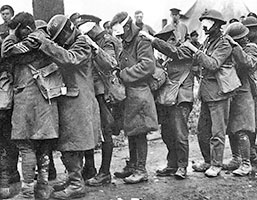 